Exercice 1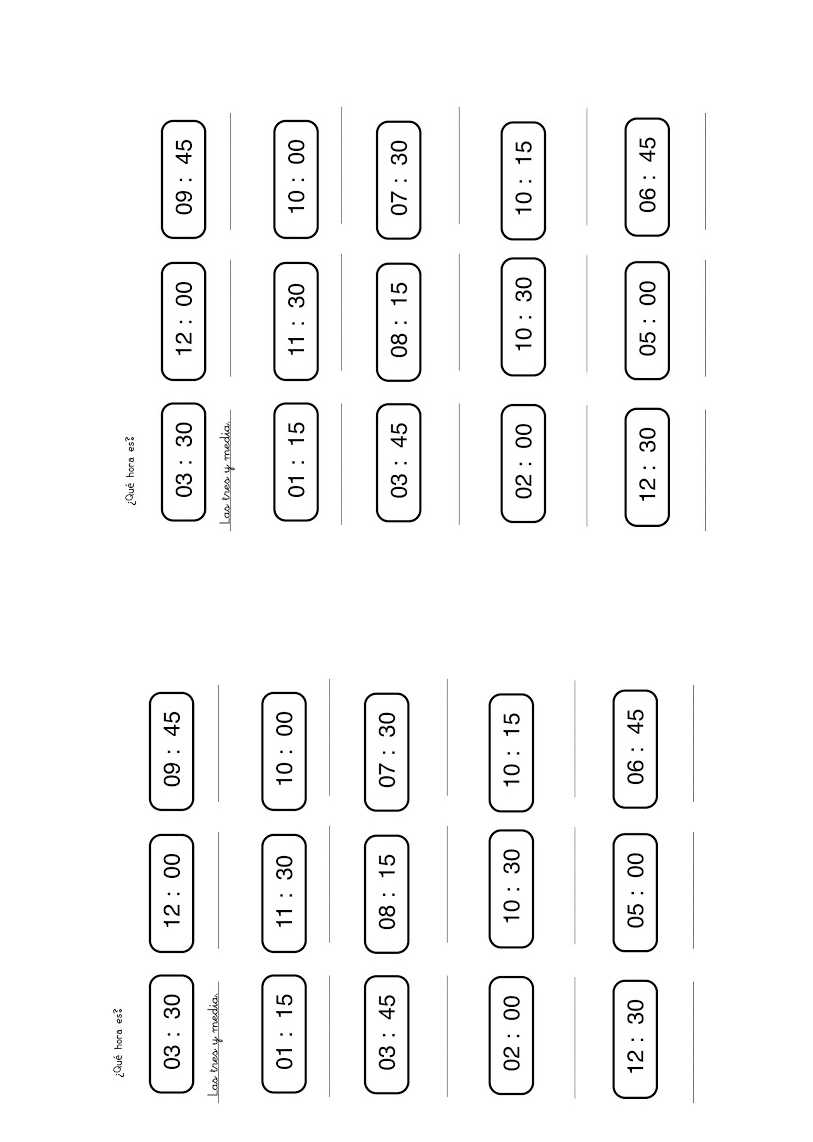 Exercice 2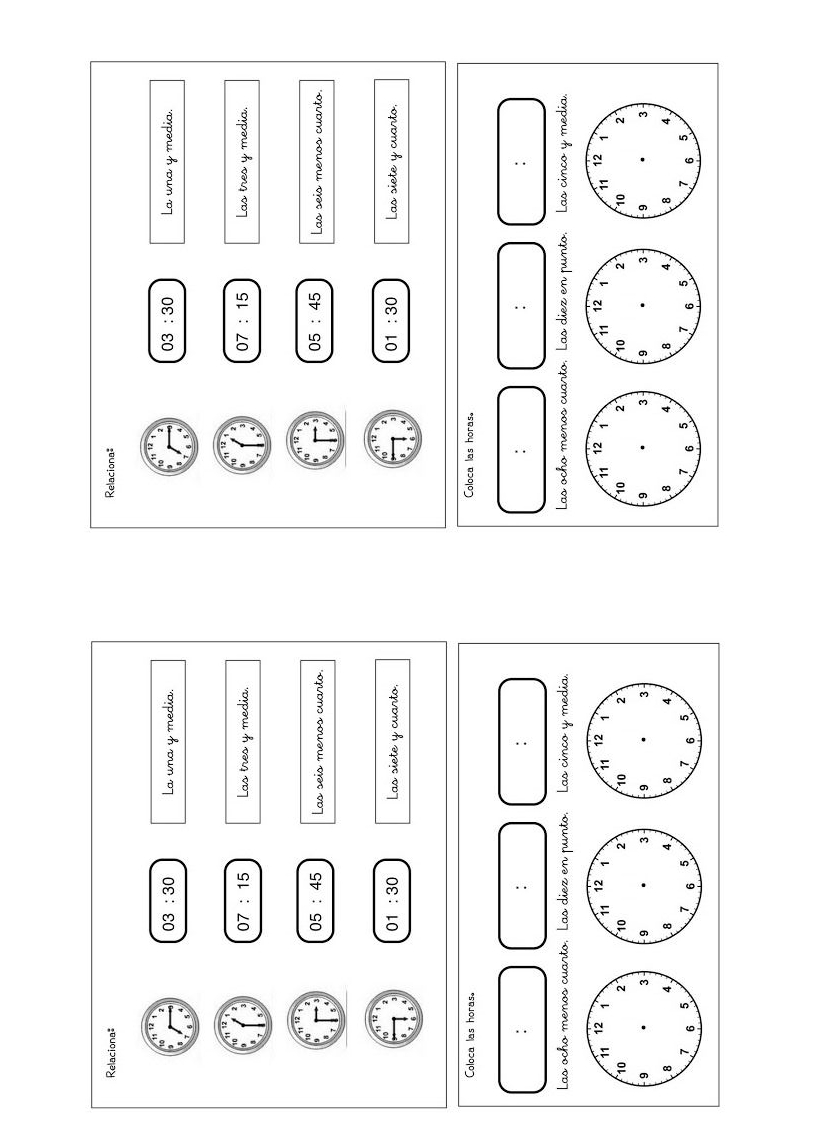 Exercice 3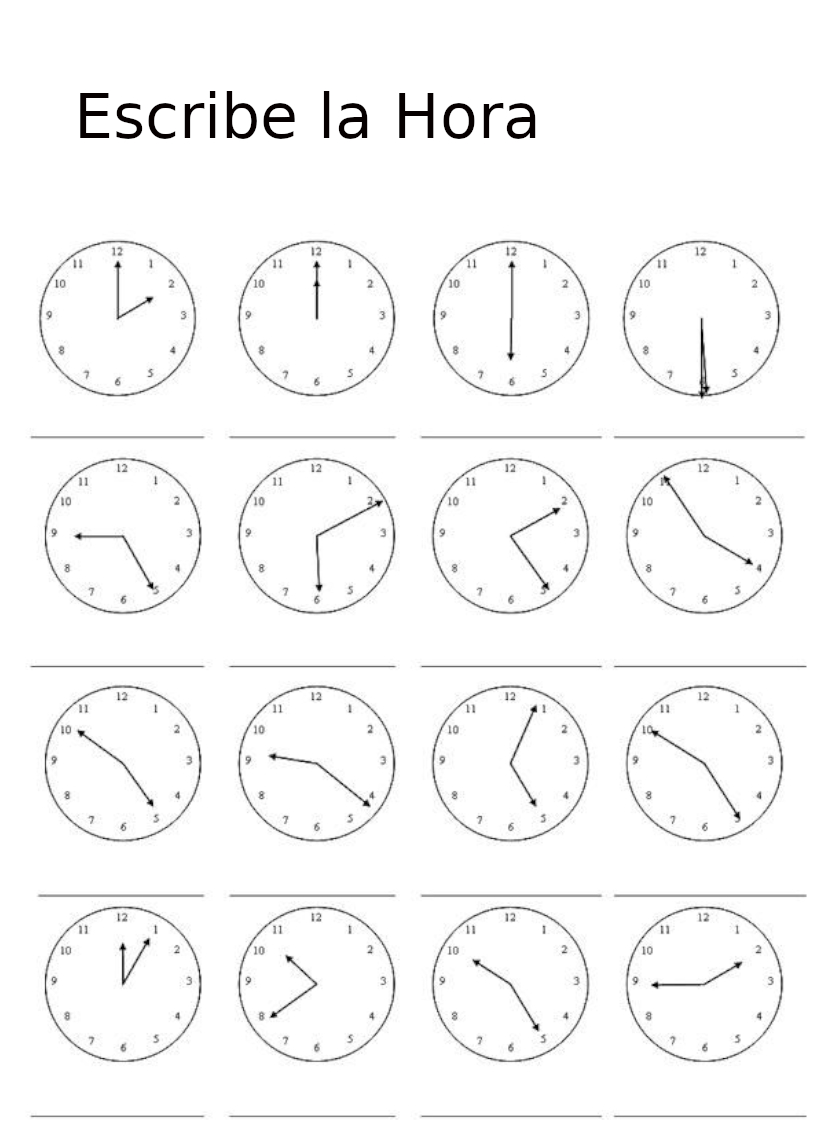 Exercice 4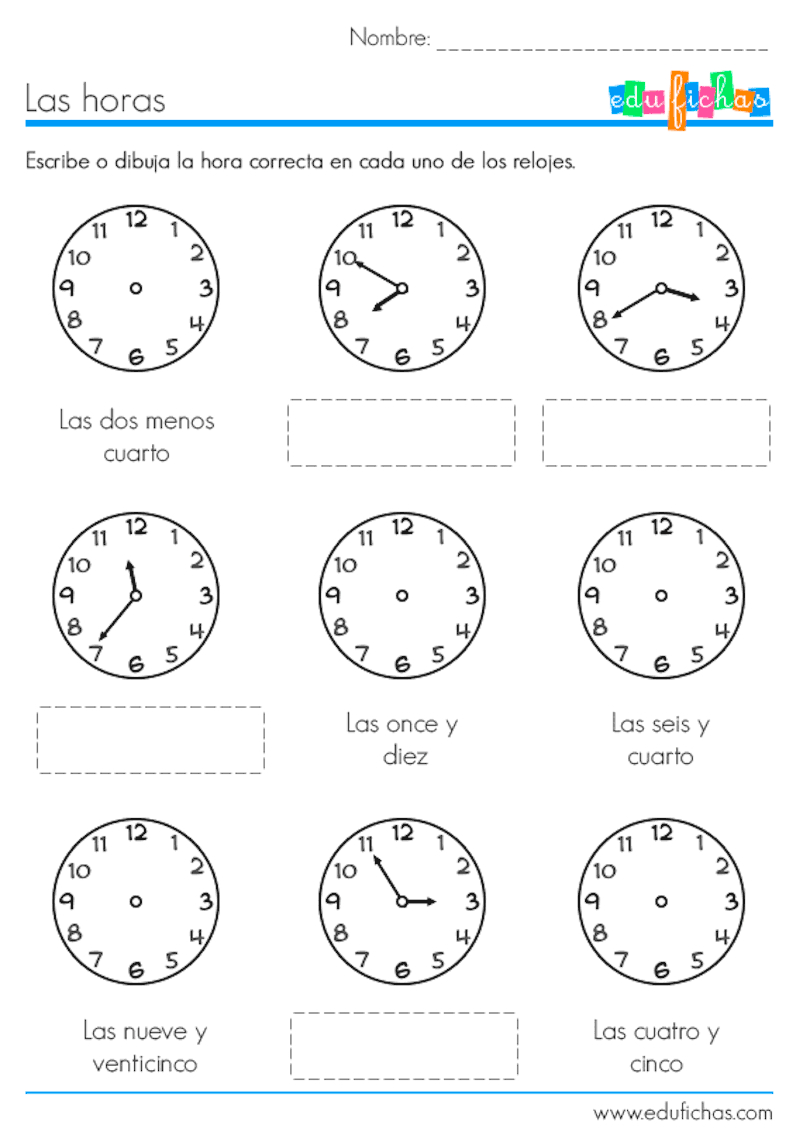 